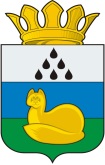 ДУМАУВАТСКОГО МУНИЦИПАЛЬНОГО РАЙОНАПРОТОКОЛзаседания постоянной комиссии по местному самоуправлению и градостроительной деятельности23 декабря 2021 г.                                                                                              №6          с. УватМесто проведения заседания – с.Уват, ул.Иртышская, д.19, каб. 224. Присутствовали: 4 депутата (установленная численность депутатов - 5): П О В Е С Т К А: О награждении Почетной грамотой Думы Уватского муниципального района.Докладывает -  Советник председателя Думы Уватского муниципального районаБеломоина Ольга МихайловнаОб утверждении Плана работы Думы Уватского муниципального района на 2022 год.Докладывает -  Советник председателя Думы Уватского муниципального районаБеломоина Ольга МихайловнаО внесении изменения в решение Думы Уватского муниципального района от 20.09.2016 №100 «Об утверждении Положения о порядке уведомления лицами, замещающими муниципальные должности в Думе Уватского муниципального района, о возникновении личной заинтересованности при исполнении должностных обязанностей (осуществлении полномочий), которая приводит или может привести к конфликту интересов».Докладывает -  Советник председателя Думы Уватского муниципального районаБеломоина Ольга Михайловна4. О внесении изменений в решение Думы Уватского муниципального района от 03.12.2015 №25 «О Положении о контрольно-счетной палате Уватского муниципального района». Докладывает -  Советник председателя Думы Уватского муниципального районаБеломоина Ольга Михайловна 5. О внесении изменений в решение Думы Уватского муниципального района от 28.03.2013 №173 «Об утверждении Регламента работы Думы Уватского муниципального района». Докладывает -  Советник председателя Думы Уватского муниципального районаБеломоина Ольга Михайловна6. О внесении изменений в решение Думы Уватского муниципального района от 19.06.2014 №312 «Об утверждении Перечня услуг, которые являются необходимыми и обязательными для предоставления исполнительно-распорядительным органом местного самоуправления Уватского муниципального района муниципальных услуг и предоставляются организациями, участвующими в предоставлении муниципальных услуг».Докладывает -  начальник юридического отделаадминистрации Уватского муниципального районаСозонова Евгения Анатольевна7. О внесении изменений в решение Думы Уватского муниципального района от 23.12.2013 №255 «О комиссии по восстановлению прав реабилитированных жертв политических репрессий».Докладывает - начальник юридического отделаадминистрации Уватского муниципального районаСозонова Евгения Анатольевна8. О внесении изменения в решение Думы Уватского муниципального района от 24.12.2020 №30 «О наказах избирателей, данных депутатам Думы Уватского муниципального района шестого созыва». Докладывает -  Советник председателя Думы Уватского муниципального районаБеломоина Ольга Михайловна1. СЛУШАЛИ:      О награждении Почетной грамотой Думы Уватского муниципального района.Беломоина О.М.: Проектом решения предлагается наградить Почетной грамотой Думы Уватского муниципального района за заслуги в профессиональной сфере педагога дополнительного образования автономного учреждения дополнительного образования «Центр дополнительного образования детей и молодежи» Уватского муниципального района Медведеву Наталью Петровну.Предоставляется время для вопросов.Вопросов не последовало.ВЫСТУПИЛИ:Телегина Н.В.: предложила рекомендовать депутатам районной Думы принять проект решения.Других предложений не поступило. Вопрос вынесен на голосование. Результат голосования:за – 4против – нет	воздержались – нет2. СЛУШАЛИ:  Об утверждении Плана работы Думы Уватского муниципального района на 2022 год.Беломоина О.М.: Проект решения Думы Уватского муниципального района «Об утверждении Плана работы Думы Уватского муниципального района на 2022 год» разработан в соответствии со ст.9 Регламента работы Думы Уватского муниципального района, утвержденного решением Думы Уватского муниципального района от 28.03.2013 №173, на основании предложений субъектов правотворческой инициативы: Председатель районной Думы, Глава администрации Уватского муниципального района.Предоставляется время для вопросов.Вопросов не последовало.ВЫСТУПИЛИ:Телегина Н.В.: предложила рекомендовать депутатам районной Думы  принять проект решения.Других предложений не поступило. Вопрос вынесен на голосование. Результат голосования:за – 4против – нет	воздержались – нет3. СЛУШАЛИ:    О внесении изменения в решение Думы Уватского муниципального района от 20.09.2016 №100 «Об утверждении Положения о порядке уведомления лицами, замещающими муниципальные должности в Думе Уватского муниципального района, о возникновении личной заинтересованности при исполнении должностных обязанностей (осуществлении полномочий), которая приводит или может привести к конфликту интересов». Беломоина О.М.: Проект решения разработан в соответствии с Федеральным законом Российской Федерации от 25.12.2008 №273-ФЗ "О противодействии коррупции" (в редакции от 26 мая 2021 г.), а также руководствуясь распоряжением Губернатора Тюменской области от 20.01.2016 №1-р «О порядке уведомления лицами, замещающими отдельные государственные должности Тюменской области, государственными гражданскими служащими Тюменской области о возникновении личной заинтересованности при исполнении должностных обязанностей, которая приводит или может привести к конфликту интересов» (с изменениями от 21 мая 2021 г.)Проект решения определяет порядок уведомления лицами, замещающими муниципальные должности в Уватском муниципальном районе о возникновении личной заинтересованности при исполнении должностных обязанностей (осуществлении полномочий), которая приводит или может привести к конфликту интересов. Уведомления рассматриваются Комиссией Думы Уватского муниципального района по контролю за достоверностью сведений о доходах, об имуществе и обязательствах имущественного характера, представляемых лицами, замещающими муниципальные должности (далее – Комиссия), по результатам рассмотрения которых, комиссия принимает соответствующее решение в соответствии с порядком, установленным постановлением Правительства Тюменской области от 18.03.2016 №89-п «О реализации лицами, замещающими муниципальные должности, обязанностей, установленных Федеральными законами в целях противодействия коррупции».  Проектом решения утверждается, как приложение к положению, форма уведомления и журнал учета уведомлений.В отличие от действующей редакции, положение имеет дополнения и уточнения ряда формулировок правовых норм:В новой редакции:- скорректировано наименование решения, в действующей редакции определен порядок уведомления только для лиц, замещающих муниципальные должности в Думе Уватского муниципального района, в предлагаемой редакции порядок уведомления распространяет свое действие на лиц, замещающих муниципальные должности в Уватском муниципальном районе, т.е. в районной Думе (депутаты) и контрольно-счетной палате района (председатель);  - более подробно изложен порядок уведомления о возникновении личной заинтересованности в случае нахождения лица, замещающего муниципальную должность в командировке, в отпуске, вне места осуществления своих полномочий; - как дополнение в положение - лицо, замещающее муниципальную должность, вправе указать в уведомлении и иные сведения, не предусмотренные формой, имеющие значение для предотвращения и урегулирования конфликта интересов, а также приложить все имеющиеся материалы и документы;- положение дополнено  нормой, согласно которой в ходе подготовки заключения на поступившее уведомление Комиссия имеет право проводить собеседование с лицом, замещающим муниципальную должность и направившим уведомление, получать от него письменные пояснения, направлять в установленном порядке запросы в государственные органы, органы местного самоуправления и заинтересованные организации. Уведомление, а также заключение и другие материалы в течение семи рабочих дней со дня регистрации уведомления представляются председателю Комиссии. В случае направления запросов уведомление, а также заключение и другие материалы представляются председателю Комиссии в течение 45 календарных дней со дня поступления уведомления. Указанный срок может быть продлен, но не более чем на 30 календарных дней;    - скорректировано наименование журнала, ранее  - журнал регистрации уведомлений, в предлагаемой редакции – журнал учета уведомлений;- скорректирован порядок и сроки регистрации уведомлений;  - и иные уточнения по тексту положения.Форма уведомления и журнал учета уведомлений изложены в новой редакции.Предоставляется время для вопросов.Вопросов не последовало.ВЫСТУПИЛИ:Телегина Н.В.: предложила рекомендовать депутатам районной Думы  принять проект решения.Других предложений не поступило. Вопрос вынесен на голосование. Результат голосования:за – 4против – нет	воздержались – нет4. СЛУШАЛИ:      О внесении изменений в решение Думы Уватского муниципального района от 03.12.2015 №25 «О Положении о контрольно-счетной палате Уватского муниципального района».Беломоина О.М.: В Федеральный закон от 07.02.2011 №6-ФЗ «Об общих принципах организации и деятельности контрольно-счетных органов субъектов Российской Федерации и муниципальных образований»  (далее – Федеральный закон №6-ФЗ) внесены изменения, в соответствии с которыми необходима корректировка положений о контрольно-счетных органах муниципальных районов.В частности, указанным Федеральным законом №6-ФЗ, для муниципальных районов, установлено:- контрольно-счетный орган обладает правами юридического лица;- должность председателя контрольно-счетного органа относится к муниципальным должностям;  - право контрольно-счетных органов учреждать ведомственные награды и знаки отличия, утверждать положения об этих наградах и знаках, их описания и рисунки, порядок награждения;   - требование к руководителям проверяемых органов и организаций по обеспечению условий для должностных лиц контрольно-счетных органов, участвующих в контрольных мероприятиях, оборудованным рабочим местом с доступом к справочным правовым системам, информационно-телекоммуникационной сети Интернет).Также уточнены:- квалификационные требования к гражданам, назначаемым на должность председателя контрольно-счетного органа;- гарантии статуса должностных лиц контрольно-счетных органов;- обязанность контрольно-счетных органов утверждать свои стандарты внешнего муниципального финансового контроля  в соответствии с общими требованиями, утверждаемыми Счетной палатой Российской Федерации;- порядок внесения и исполнения представлений, предписаний контрольно-счетного органа, при этом установлено, что невыполнение представления или предписания влечет за собой ответственность, установленную законодательством Российской Федерации.    Кроме того:-  внесены изменения в перечень полномочий контрольно-счетных органов, как в части уточнения ранее установленных полномочий, так и дополнения перечня новыми полномочиями;- скорректированы правовые нормы в части планирования деятельности контрольно-счетной палаты;- конкретизирован порядок установления штатной численности контрольно-счетного органа;- введена отдельная статья, устанавливающая меры материального и социального обеспечения должностных лиц контрольно-счетных органов.Аппаратом Губернатора Тюменской области подготовлено модельное положение о контрольно-счетном органе муниципального района, актуализированное с учетом последних изменений федерального законодательства. На основании вышеизложенного, в целях приведения Положения о контрольно-счетной палате Уватского муниципального района в соответствие с действующим законодательством, руководствуясь рекомендациями  Аппарата Губернатора Тюменской области, приложение к решению представлено в новой редакции.  Принятие данного решения потребует выделения финансовых расходов за счет средств бюджета Уватского муниципального района. Бюджетные ассигнования на содержание председателя и инспектора контрольно-счетной палаты Уватского муниципального района, а также обеспечение деятельности палаты предусмотрены в бюджете Уватского муниципального района на 2022 год и на плановый период 2023-2024 годы в объеме, позволяющем обеспечить возможность осуществления контрольно-счетной палатой Уватского муниципального района, возложенных на неё полномочий. Предоставляется время для вопросов.Вопросов не последовало.ВЫСТУПИЛИ:Телегина Н.В.: предложила рекомендовать депутатам районной Думы принять проект решения.Других предложений не поступило. Вопрос вынесен на голосование. Результат голосования:за – 4против – нет	воздержались – нет5. СЛУШАЛИ:      О внесении изменений в решение Думы Уватского муниципального района от 28.03.2013 №173 «Об утверждении Регламента работы Думы Уватского муниципального района».Беломоина О.М.: Проект решения разработан в целях закрепления в Регламенте работы районной Думы правового регулирования взаимоотношений, возникающих  между районной Думой и контрольно-счетной палатой Уватского муниципального района.Согласно проекту решения, Регламент работы районной Думы   дополняется главой «Районная Дума и контрольно-счетная палата района», включающей в себя положения о взаимодействии районной Думы и контрольно-счетной палаты района, а также порядок рассмотрения кандидатур на должность Председателя контрольно-счетной палаты.В частности, устанавливается:1)  какие решения принимает районная Дума в отношении контрольно-счетной палаты;2) сроки направления районной Думой предложений в план работы контрольно-счетной палаты;3) перечень вопросов, при рассмотрении которых Председатель контрольно-счетной палаты участвует в заседании районной Думы;   5) процедура рассмотрения районной Думой кандидатур на должность Председателя контрольно-счетной палаты;6) порядок голосования по предложенным кандидатурам. Предоставляется время для вопросов.Вопросов не последовало.ВЫСТУПИЛИ:Телегина Н.В.: предложила рекомендовать депутатам районной Думы принять проект решения.Других предложений не поступило. Вопрос вынесен на голосование. Результат голосования:за – 4против – нет	воздержались – нет6. СЛУШАЛИ:      О внесении изменений в решение Думы Уватского муниципального района от 19.06.2014 №312 «Об утверждении Перечня услуг, которые являются необходимыми и обязательными для предоставления исполнительно-распорядительным органом местного самоуправления Уватского муниципального района муниципальных услуг и предоставляются организациями, участвующими в предоставлении муниципальных услуг».Созонова Е.А.: Проект решения Думы Уватского муниципального района «О внесении изменений в решение Думы Уватского муниципального района от 19.06.2014 № 312 «Об утверждении перечня услуг, которые являются необходимыми и обязательными для предоставления исполнительно-распорядительным органом местного самоуправления Уватского муниципального района муниципальных услуг и предоставляются организациями, участвующими в предоставлении муниципальных услуг» разработан в соответствии с пунктом 3 части 1 статьи 9 Федерального закона от 27.07.2010 № 210-ФЗ «Об организации предоставления государственных и муниципальных услуг», Уставом Уватского муниципального района Тюменской области, с целью актуализации приложения к решению, перечня услуг, которые являются  необходимыми и обязательными для предоставления исполнительно-распорядительным органом местного самоуправления Уватского муниципального района муниципальных услуг и предоставляются организациями, участвующими в предоставлении муниципальных услуг. Предлагается приложение к решению изложить в новой редакции, а именно:1) строка 1 исключена, так как муниципальная услуга «Предоставление жилых помещений по договорам социального найма из муниципального жилищного фонда Уватского муниципального района» исключена из перечня муниципальных услуг;2) в строках 2,3,5,7,8,9 уточняются наименования муниципальных услуг и (или) услуг, являющихся необходимыми и обязательными;3) приложение дополняется строкой в части муниципальной услуги – «Признание садового дома жилым домом и жилого дома садовым домом».Предоставляется время для вопросов.Вопросов не последовало.ВЫСТУПИЛИ:Телегина Н.В.: предложила рекомендовать депутатам районной Думы принять проект решения.Других предложений не поступило. Вопрос вынесен на голосование. Результат голосования:за – 4против – нет	воздержались – нет7. СЛУШАЛИ:      О внесении изменений в решение Думы Уватского муниципального района от 23.12.2013 №255 «О комиссии по восстановлению прав реабилитированных жертв политических репрессий».Беломоина О.М.: Проект решения Думы Уватского муниципального района «О внесении изменений в решение Думы Уватского муниципального района от 23.12.2013 № 255 «О комиссии по восстановлению прав реабилитированных жертв политических репрессий» разработан в соответствии с Законом Российской Федерации от 18.10.1991 № 1761-1 «О реабилитации жертв политических репрессий», постановлением Президиума Верховного Совета Российской Федерации от 30.03.1992 № 2610-1 «Об утверждении Положения о комиссиях по восстановлению прав реабилитированных жертв политических репрессий», Уставом Уватского муниципального района Тюменской области, с целью актуализации наименования должностей и состава Комиссии по восстановлению прав реабилитированных жертв политических репрессий.Предоставляется время для вопросов.Вопросов не последовало.ВЫСТУПИЛИ:Телегина Н.В.: предложила рекомендовать депутатам районной Думы принять проект решения.Других предложений не поступило. Вопрос вынесен на голосование. Результат голосования:за – 4против – нет	воздержались – нет8. СЛУШАЛИ:      О внесении изменения в решение Думы Уватского муниципального района от 24.12.2020 №30 «О наказах избирателей, данных депутатам Думы Уватского муниципального района шестого созыва».Беломоина О.М.: Проект решения Думы Уватского муниципального района «О внесении изменения в решение Думы Уватского муниципального района от 24.12.2020 №30 «О наказах избирателей, данных депутатам Думы Уватского муниципального района шестого созыва»» разработан в соответствии с Уставом Уватского муниципального района, решением Думы Уватского муниципального района от 18.09.2014 №336 «Об утверждении Положения о наказах избирателей, данных депутатам Думы Уватского муниципального района».Проектом решения из наказов избирателей, данных депутатам Думы Уватского муниципального района 6-го созыва, исключаются слова «Макаров В.Ф.» в связи с прекращением его полномочий по избирательному округу №7. По факту избрания нового депутата наказы по данному избирательному округу будут скорректированы.Предоставляется время для вопросов.Вопросов не последовало.ВЫСТУПИЛИ:Телегина Н.В.: предложила рекомендовать депутатам районной Думы принять проект решения.Других предложений не поступило. Вопрос вынесен на голосование. Результат голосования:за – 4против – нет	воздержались – нетПредседательствующий  заседания                                             Н.В.ТелегинаСекретарь заседания                                                                      О.М.БеломоинаСПИСОК ДЕПУТАТОВ,присутствующих на заседании постоянной комиссии Думы Уватского муниципального района шестого созывапо местному самоуправлению и градостроительной деятельности 23 декабря 2021 годаДУМАУВАТСКОГО МУНИЦИПАЛЬНОГО РАЙОНАПостоянная комиссия по местному самоуправлению и градостроительной деятельностиР Е Ш Е Н И Ес. УватРассмотрев проект решения Думы Уватского муниципального района «О награждении Почетной грамотой Думы Уватского муниципального района» постоянная комиссия РЕШИЛА:Рекомендовать депутатам районной Думы принять проект решения Думы Уватского муниципального района «О награждении Почетной грамотой Думы Уватского муниципального района».Председатель                                                                                     Н.В.Телегина ДУМАУВАТСКОГО МУНИЦИПАЛЬНОГО РАЙОНАПостоянная комиссия по местному самоуправлению и градостроительной деятельностиР Е Ш Е Н И Ес. УватРассмотрев проект решения Думы Уватского муниципального района «Об утверждении Плана работы Думы Уватского муниципального района на 2022 год» постоянная комиссия РЕШИЛА:Рекомендовать депутатам районной Думы принять проект решения Думы Уватского муниципального района «Об утверждении Плана работы Думы Уватского муниципального района на 2022 год».Председатель                                                                                     Н.В.Телегина ДУМАУВАТСКОГО МУНИЦИПАЛЬНОГО РАЙОНАПостоянная комиссия по местному самоуправлению и градостроительной деятельностиР Е Ш Е Н И Ес. УватРассмотрев проект решения Думы Уватского муниципального района «О внесении изменения в решение Думы Уватского муниципального района от 20.09.2016 №100 «Об утверждении Положения о порядке уведомления лицами, замещающими муниципальные должности в Думе Уватского муниципального района, о возникновении личной заинтересованности при исполнении должностных обязанностей (осуществлении полномочий), которая приводит или может привести к конфликту интересов»» постоянная комиссия РЕШИЛА:Рекомендовать депутатам районной Думы принять проект решения Думы Уватского муниципального района «О внесении изменения в решение Думы Уватского муниципального района от 20.09.2016 №100 «Об утверждении Положения о порядке уведомления лицами, замещающими муниципальные должности в Думе Уватского муниципального района, о возникновении личной заинтересованности при исполнении должностных обязанностей (осуществлении полномочий), которая приводит или может привести к конфликту интересов»».Председатель                                                                                     Н.В.Телегина                                                      ДУМАУВАТСКОГО МУНИЦИПАЛЬНОГО РАЙОНАПостоянная комиссия по местному самоуправлению и градостроительной деятельностиР Е Ш Е Н И Ес. УватРассмотрев проект решения Думы Уватского муниципального района «О внесении изменений в решение Думы Уватского муниципального района от 03.12.2015 №25 «О Положении о контрольно-счетной палате Уватского муниципального района»» постоянная комиссия РЕШИЛА:Рекомендовать депутатам районной Думы принять проект решения Думы Уватского муниципального района «О внесении изменений в решение Думы Уватского муниципального района от 03.12.2015 №25 «О Положении о контрольно-счетной палате Уватского муниципального района»».Председатель                                                                                     Н.В.Телегина                                                      ДУМАУВАТСКОГО МУНИЦИПАЛЬНОГО РАЙОНАПостоянная комиссия по местному самоуправлению и градостроительной деятельностиР Е Ш Е Н И Ес. УватРассмотрев проект решения Думы Уватского муниципального района «О внесении изменений в решение Думы Уватского муниципального района от 28.03.2013 №173 «Об утверждении Регламента работы Думы Уватского муниципального района»» постоянная комиссия РЕШИЛА:Рекомендовать депутатам районной Думы принять проект решения Думы Уватского муниципального района «О внесении изменений в решение Думы Уватского муниципального района от 28.03.2013 №173 «Об утверждении Регламента работы Думы Уватского муниципального района»».Председатель                                                                                     Н.В.Телегина                                                      ДУМАУВАТСКОГО МУНИЦИПАЛЬНОГО РАЙОНАПостоянная комиссия по местному самоуправлению и градостроительной деятельностиР Е Ш Е Н И Ес. УватРассмотрев проект решения Думы Уватского муниципального района «О внесении изменений в решение Думы Уватского муниципального района от 19.06.2014 №312 «Об утверждении Перечня услуг, которые являются необходимыми и обязательными для предоставления исполнительно-распорядительным органом местного самоуправления Уватского муниципального района муниципальных услуг и предоставляются организациями, участвующими в предоставлении муниципальных услуг»» постоянная комиссия РЕШИЛА:Рекомендовать депутатам районной Думы принять проект решения Думы Уватского муниципального района «О внесении изменений в решение Думы Уватского муниципального района от 19.06.2014 №312 «Об утверждении Перечня услуг, которые являются необходимыми и обязательными для предоставления исполнительно-распорядительным органом местного самоуправления Уватского муниципального района муниципальных услуг и предоставляются организациями, участвующими в предоставлении муниципальных услуг»».Председатель                                                                                     Н.В.Телегина ДУМАУВАТСКОГО МУНИЦИПАЛЬНОГО РАЙОНАПостоянная комиссия по местному самоуправлению и градостроительной деятельностиР Е Ш Е Н И Ес. УватРассмотрев проект решения Думы Уватского муниципального района «О внесении изменений в решение Думы Уватского муниципального района от 23.12.2013 №255 «О комиссии по восстановлению прав реабилитированных жертв политических репрессий»» постоянная комиссия РЕШИЛА:Рекомендовать депутатам районной Думы принять проект решения Думы Уватского муниципального района «О внесении изменений в решение Думы Уватского муниципального района от 23.12.2013 №255 «О комиссии по восстановлению прав реабилитированных жертв политических репрессий»».Председатель                                                                                     Н.В.ТелегинаДУМАУВАТСКОГО МУНИЦИПАЛЬНОГО РАЙОНАПостоянная комиссия по местному самоуправлению и градостроительной деятельностиР Е Ш Е Н И Ес. УватРассмотрев проект решения Думы Уватского муниципального района «О внесении изменения в решение Думы Уватского муниципального района от 24.12.2020 №30 «О наказах избирателей, данных депутатам Думы Уватского муниципального района шестого созыва»» постоянная комиссия РЕШИЛА:Рекомендовать депутатам районной Думы принять проект решения Думы Уватского муниципального района «О внесении изменения в решение Думы Уватского муниципального района от 24.12.2020 №30 «О наказах избирателей, данных депутатам Думы Уватского муниципального района шестого созыва»».Председатель                                                                                     Н.В.Телегина            Председательствующий заседанияТелегина Н.В., председатель постоянной комиссии по местному самоуправлению и градостроительной деятельностиСекретарь заседанияБеломоина О.М., советник  председателя Думы Уватского муниципального района                          Список присутствующих прилагается к протоколу.                         Список присутствующих прилагается к протоколу.Кворум соблюден.Приглашены (присутствуют):Созонова Е.А. – начальник юридического отдела администрации   Уватского муниципального района.Кворум соблюден.Приглашены (присутствуют):Созонова Е.А. – начальник юридического отдела администрации   Уватского муниципального района.Председатель постоянной комиссии Телегина Н.В. ознакомила депутатов с проектом повестки заседания. В ходе рассмотрения и утверждения повестки заседания постоянной комиссии  Телегина Н.В. уточнила, есть ли у кого-то предложения по внесению изменений и дополнений в повестку. Других предложений от депутатов об изменении и дополнении повестки не поступило.Вопрос об утверждении повестки заседания постоянной комиссии вынесен на голосование.Результат голосования по повестке в целом:Председатель постоянной комиссии Телегина Н.В. ознакомила депутатов с проектом повестки заседания. В ходе рассмотрения и утверждения повестки заседания постоянной комиссии  Телегина Н.В. уточнила, есть ли у кого-то предложения по внесению изменений и дополнений в повестку. Других предложений от депутатов об изменении и дополнении повестки не поступило.Вопрос об утверждении повестки заседания постоянной комиссии вынесен на голосование.Результат голосования по повестке в целом:Председатель постоянной комиссии Телегина Н.В. ознакомила депутатов с проектом повестки заседания. В ходе рассмотрения и утверждения повестки заседания постоянной комиссии  Телегина Н.В. уточнила, есть ли у кого-то предложения по внесению изменений и дополнений в повестку. Других предложений от депутатов об изменении и дополнении повестки не поступило.Вопрос об утверждении повестки заседания постоянной комиссии вынесен на голосование.Результат голосования по повестке в целом:                                                                   за                     - 4против              - нетвоздержались  - нетРЕШИЛИ: 	Повестку дня заседания постоянной комиссии  считать принятой.РЕШИЛИ: 	Повестку дня заседания постоянной комиссии  считать принятой.РЕШИЛИ:(Решение №33)Рекомендовать депутатам районной Думы принять проект решения Думы Уватского муниципального района «О награждении Почетной грамотой Думы Уватского муниципального района». РЕШИЛИ:(Решение №34)Рекомендовать депутатам районной Думы принять проект решения Думы Уватского муниципального района «Об утверждении Плана работы Думы Уватского муниципального района на 2022 год». РЕШИЛИ:(Решение №35)Рекомендовать депутатам районной Думы принять проект решения Думы Уватского муниципального района «О внесении изменения в решение Думы Уватского муниципального района от 20.09.2016 №100 «Об утверждении Положения о порядке уведомления лицами, замещающими муниципальные должности в Думе Уватского муниципального района, о возникновении личной заинтересованности при исполнении должностных обязанностей (осуществлении полномочий), которая приводит или может привести к конфликту интересов»». РЕШИЛИ:(Решение №36)Рекомендовать депутатам районной Думы принять проект решения Думы Уватского муниципального района «О внесении изменений в решение Думы Уватского муниципального района от 03.12.2015 №25 «О Положении о контрольно-счетной палате Уватского муниципального района»». РЕШИЛИ:(Решение №37)Рекомендовать депутатам районной Думы принять проект решения Думы Уватского муниципального района «О внесении изменений в решение Думы Уватского муниципального района от 28.03.2013 №173 «Об утверждении Регламента работы Думы Уватского муниципального района»». РЕШИЛИ:(Решение №38)Рекомендовать депутатам районной Думы принять проект решения Думы Уватского муниципального района «О внесении изменений в решение Думы Уватского муниципального района от 19.06.2014 №312 «Об утверждении Перечня услуг, которые являются необходимыми и обязательными для предоставления исполнительно-распорядительным органом местного самоуправления Уватского муниципального района муниципальных услуг и предоставляются организациями, участвующими в предоставлении муниципальных услуг»». РЕШИЛИ:(Решение №39)Рекомендовать депутатам районной Думы принять проект решения Думы Уватского муниципального района «О внесении изменений в решение Думы Уватского муниципального района от 23.12.2013 №255 «О комиссии по восстановлению прав реабилитированных жертв политических репрессий»». РЕШИЛИ:(Решение №40)Рекомендовать депутатам районной Думы принять проект решения Думы Уватского муниципального района «О внесении изменения в решение Думы Уватского муниципального района от 24.12.2020 №30 «О наказах избирателей, данных депутатам Думы Уватского муниципального района шестого созыва»». Номеризбира-тельного округаФамилия Имя ОтчествоПрисутствие/отсутствие депутата(с указанием причины отсутствия)1Демидюк Петр ЯковлевичПрисутствовал6Свяцкевич Юрий ОлеговичОтсутствовал(по болезни)5Телегина Наталья ВалерьевнаПрисутствовала8Кухаренко Татьяна ИвановнаПрисутствовала15Суханов Михаил ВикторовичПрисутствовалВСЕГО присутствует:423 декабря 2021 г.                  №33         О проекте решения Думы Уватского муниципального района«О награждении Почетной грамотой Думы Уватского муниципального района»23 декабря 2021 г.                  №34         О проекте решения Думы Уватского муниципального района«Об утверждении Плана работы Думы Уватского муниципального района на 2022 год»23 декабря 2021 г.                  №35         О проекте решения Думы Уватского муниципального района«О внесении изменения в решение Думы Уватского муниципального района от 20.09.2016 №100 «Об утверждении Положения о порядке уведомления лицами, замещающими муниципальные должности в Думе Уватского муниципального района, о возникновении личной заинтересованности при исполнении должностных обязанностей (осуществлении полномочий), которая приводит или может привести к конфликту интересов»»23 декабря 2021 г.                  №36         О проекте решения Думы Уватского муниципального района«О внесении изменений в решение Думы Уватского муниципального района от 03.12.2015 №25 «О Положении о контрольно-счетной палате Уватского муниципального района»»23 декабря 2021 г.                  №37         О проекте решения Думы Уватского муниципального района«О внесении изменений в решение Думы Уватского муниципального района от 28.03.2013 №173 «Об утверждении Регламента работы Думы Уватского муниципального района»»23 декабря 2021 г.                  №38         О проекте решения Думы Уватского муниципального района«О внесении изменений в решение Думы Уватского муниципального района от 19.06.2014 №312 «Об утверждении Перечня услуг, которые являются необходимыми и обязательными для предоставления исполнительно-распорядительным органом местного самоуправления Уватского муниципального района муниципальных услуг и предоставляются организациями, участвующими в предоставлении муниципальных услуг»»23 декабря 2021 г.                  №39         О проекте решения Думы Уватского муниципального района«О внесении изменений в решение Думы Уватского муниципального района от 23.12.2013 №255 «О комиссии по восстановлению прав реабилитированных жертв политических репрессий»»23 декабря 2021 г.                  №40         О проекте решения Думы Уватского муниципального района«О внесении изменения в решение Думы Уватского муниципального района от 24.12.2020 №30 «О наказах избирателей, данных депутатам Думы Уватского муниципального района шестого созыва»»